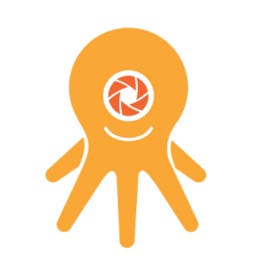 iPOLPO FIND YOUR PHOTOS BY TIME&LOCATIONAvailable on Apple & Google stores as a free downloadLEARN MORE AT: www.iPOLPOPHOTOS.comiPOLPO FIND YOUR PHOTOS BY TIME&LOCATIONAvailable on Apple & Google stores as a free downloadLEARN MORE AT: www.iPOLPOPHOTOS.comiPOLPO FIND YOUR PHOTOS BY TIME&LOCATIONAvailable on Apple & Google stores as a free downloadLEARN MORE AT: www.iPOLPOPHOTOS.comiPOLPO FIND YOUR PHOTOS BY TIME&LOCATIONAvailable on Apple & Google stores as a free downloadLEARN MORE AT: www.iPOLPOPHOTOS.comiPOLPO FIND YOUR PHOTOS BY TIME&LOCATIONAvailable on Apple & Google stores as a free downloadLEARN MORE AT: www.iPOLPOPHOTOS.comiPOLPO FIND YOUR PHOTOS BY TIME&LOCATIONAvailable on Apple & Google stores as a free downloadLEARN MORE AT: www.iPOLPOPHOTOS.comiPOLPO FIND YOUR PHOTOS BY TIME&LOCATIONAvailable on Apple & Google stores as a free downloadLEARN MORE AT: www.iPOLPOPHOTOS.comiPOLPO FIND YOUR PHOTOS BY TIME&LOCATIONAvailable on Apple & Google stores as a free downloadLEARN MORE AT: www.iPOLPOPHOTOS.comiPOLPO FIND YOUR PHOTOS BY TIME&LOCATIONAvailable on Apple & Google stores as a free downloadLEARN MORE AT: www.iPOLPOPHOTOS.comiPOLPO FIND YOUR PHOTOS BY TIME&LOCATIONAvailable on Apple & Google stores as a free downloadLEARN MORE AT: www.iPOLPOPHOTOS.com